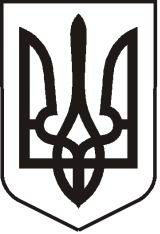 УКРАЇНАЛУГАНСЬКА  ОБЛАСТЬПОПАСНЯНСЬКИЙ  РАЙОН
ПОПАСНЯНСЬКА  МІСЬКА  РАДА ШОСТОГО   СКЛИКАННЯДЕВ’ЯНОСТО ДРУГАСЕСІЯРIШЕННЯ09 лютого 2018 року                     м. Попасна	                                    № 92/19Про передачу майна, яке булопридбане за кошти міського бюджету на баланс ОСББ «Інтеграл»(вул. Миру, 155)З метою надання допомоги особі з інвалідністю, а також покращення технічного стану багатоквартирного житлового фонду комунальної власності територіальної громади міста Попасна, а саме, проведення заміни вхідних дверей у квартирі №110 в будинку № 155 по вул. Миру, який перебуває в управлінні ОСББ «Інтеграл», майно (двері металеві – 1 шт.), яке було придбане за кошти міського бюджету згідно з договором купівлі-продажу від 01.12.2017 № 661/2017/ФІН, керуючись ст.25, ч.ч. 1, 5 ст. 60 Закону України «Про місцеве самоврядування   в  Україні», Попаснянська міська рада      ВИРІШИЛА: 1. Передати майно (двері металеві – 1 шт.), яке було придбане за кошти міського бюджету вартістю 3 250грн. 00 коп. (три тисячі двісті п’ятдесят грн. 00 коп., без ПДВ) на баланс ОСББ «Інтеграл» згідно з додатком (додається).                                                                               2. Доручити голові ОСББ «Інтеграл» (Сумін Ю.Ф.) та виконкому Попаснянської міської ради (відповідальний: фінансово-господарський відділ виконкому міської ради – Омельченко Я.С.) скласти та підписати відповідний акт прийому – передачі в строк до 09.03.2018.3. Контроль за виконанням цього рішення покласти на постійну комісію з    питань бюджету, фінансів, соціально-економічного розвитку, комунальної власності та регуляторної політики, фінансово-господарський відділ виконкому міської ради.          Міський голова			                        	         Ю.І.ОнищенкоДодатокдо рішення сесіїміської радивід 09.02.2018  № 92/19                                                           Перелік                                                                                комунального майна, яке передається на баланс ОСББ «Інтеграл» Заступник міського голови                                      	М.М.Табачинський№ з/пНайменуванняОдиниця виміруКількістьВартість однієї шт., грн. (без ПДВ)Ціна, грн. (без ПДВ)1Двері металевішт.13 250,003 250,00Разом:Разом:13 250,003 250,00